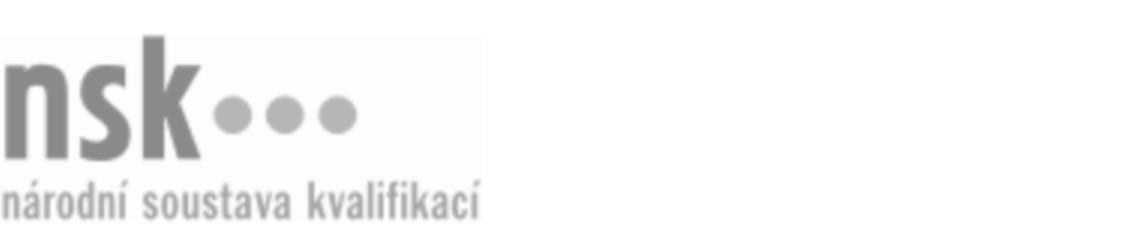 Další informaceDalší informaceDalší informaceDalší informaceDalší informaceDalší informaceKarosář/karosářka pro opravy karoserií (kód: 23-111-H) Karosář/karosářka pro opravy karoserií (kód: 23-111-H) Karosář/karosářka pro opravy karoserií (kód: 23-111-H) Karosář/karosářka pro opravy karoserií (kód: 23-111-H) Karosář/karosářka pro opravy karoserií (kód: 23-111-H) Karosář/karosářka pro opravy karoserií (kód: 23-111-H) Karosář/karosářka pro opravy karoserií (kód: 23-111-H) Autorizující orgán:Autorizující orgán:Ministerstvo průmyslu a obchoduMinisterstvo průmyslu a obchoduMinisterstvo průmyslu a obchoduMinisterstvo průmyslu a obchoduMinisterstvo průmyslu a obchoduMinisterstvo průmyslu a obchoduMinisterstvo průmyslu a obchoduMinisterstvo průmyslu a obchoduMinisterstvo průmyslu a obchoduMinisterstvo průmyslu a obchoduSkupina oborů:Skupina oborů:Strojírenství a strojírenská výroba (kód: 23)Strojírenství a strojírenská výroba (kód: 23)Strojírenství a strojírenská výroba (kód: 23)Strojírenství a strojírenská výroba (kód: 23)Strojírenství a strojírenská výroba (kód: 23)Povolání:Povolání:KarosářKarosářKarosářKarosářKarosářKarosářKarosářKarosářKarosářKarosářKvalifikační úroveň NSK - EQF:Kvalifikační úroveň NSK - EQF:33333Platnost standarduPlatnost standarduPlatnost standarduPlatnost standarduPlatnost standarduPlatnost standarduPlatnost standarduStandard je platný od: 21.10.2022Standard je platný od: 21.10.2022Standard je platný od: 21.10.2022Standard je platný od: 21.10.2022Standard je platný od: 21.10.2022Standard je platný od: 21.10.2022Standard je platný od: 21.10.2022Karosář/karosářka pro opravy karoserií,  28.03.2024 19:58:57Karosář/karosářka pro opravy karoserií,  28.03.2024 19:58:57Karosář/karosářka pro opravy karoserií,  28.03.2024 19:58:57Karosář/karosářka pro opravy karoserií,  28.03.2024 19:58:57Karosář/karosářka pro opravy karoserií,  28.03.2024 19:58:57Strana 1 z 2Další informaceDalší informaceDalší informaceDalší informaceDalší informaceDalší informaceDalší informaceDalší informaceDalší informaceDalší informaceDalší informaceDalší informaceDalší informaceObory vzděláníObory vzděláníObory vzděláníObory vzděláníObory vzděláníObory vzděláníObory vzděláníK závěrečné zkoušce z oboru vzdělání Karosář (kód: 23-55-H/02) lze být připuštěn po předložení osvědčení o získání některé z uvedených skupin profesních kvalifikací:K závěrečné zkoušce z oboru vzdělání Karosář (kód: 23-55-H/02) lze být připuštěn po předložení osvědčení o získání některé z uvedených skupin profesních kvalifikací:K závěrečné zkoušce z oboru vzdělání Karosář (kód: 23-55-H/02) lze být připuštěn po předložení osvědčení o získání některé z uvedených skupin profesních kvalifikací:K závěrečné zkoušce z oboru vzdělání Karosář (kód: 23-55-H/02) lze být připuštěn po předložení osvědčení o získání některé z uvedených skupin profesních kvalifikací:K závěrečné zkoušce z oboru vzdělání Karosář (kód: 23-55-H/02) lze být připuštěn po předložení osvědčení o získání některé z uvedených skupin profesních kvalifikací:K závěrečné zkoušce z oboru vzdělání Karosář (kód: 23-55-H/02) lze být připuštěn po předložení osvědčení o získání některé z uvedených skupin profesních kvalifikací:K závěrečné zkoušce z oboru vzdělání Karosář (kód: 23-55-H/02) lze být připuštěn po předložení osvědčení o získání některé z uvedených skupin profesních kvalifikací: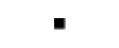 Karosář/karosářka pro opravy autoskel (kód: 23-110-H)Karosář/karosářka pro opravy autoskel (kód: 23-110-H)Karosář/karosářka pro opravy autoskel (kód: 23-110-H)Karosář/karosářka pro opravy autoskel (kód: 23-110-H)Karosář/karosářka pro opravy autoskel (kód: 23-110-H)Karosář/karosářka pro opravy autoskel (kód: 23-110-H)Karosář/karosářka pro opravy autoskel (kód: 23-110-H)Karosář/karosářka pro opravy autoskel (kód: 23-110-H)Karosář/karosářka pro opravy autoskel (kód: 23-110-H)Karosář/karosářka pro opravy autoskel (kód: 23-110-H)Karosář/karosářka pro opravy autoskel (kód: 23-110-H)Karosář/karosářka pro opravy autoskel (kód: 23-110-H)Karosář/karosářka pro opravy karoserií (kód: 23-111-H)Karosář/karosářka pro opravy karoserií (kód: 23-111-H)Karosář/karosářka pro opravy karoserií (kód: 23-111-H)Karosář/karosářka pro opravy karoserií (kód: 23-111-H)Karosář/karosářka pro opravy karoserií (kód: 23-111-H)Karosář/karosářka pro opravy karoserií (kód: 23-111-H)Karosář/karosářka pro opravy karoserií na rovnací stolici (kód: 23-113-H)Karosář/karosářka pro opravy karoserií na rovnací stolici (kód: 23-113-H)Karosář/karosářka pro opravy karoserií na rovnací stolici (kód: 23-113-H)Karosář/karosářka pro opravy karoserií na rovnací stolici (kód: 23-113-H)Karosář/karosářka pro opravy karoserií na rovnací stolici (kód: 23-113-H)Karosář/karosářka pro opravy karoserií na rovnací stolici (kód: 23-113-H)Úplné profesní kvalifikaceÚplné profesní kvalifikaceÚplné profesní kvalifikaceÚplné profesní kvalifikaceÚplné profesní kvalifikaceÚplné profesní kvalifikaceÚplné profesní kvalifikaceÚplnou profesní kvalifikaci Karosář (kód: 23-99-H/12) lze prokázat předložením osvědčení o získání některé z uvedených skupin profesních kvalifikací:Úplnou profesní kvalifikaci Karosář (kód: 23-99-H/12) lze prokázat předložením osvědčení o získání některé z uvedených skupin profesních kvalifikací:Úplnou profesní kvalifikaci Karosář (kód: 23-99-H/12) lze prokázat předložením osvědčení o získání některé z uvedených skupin profesních kvalifikací:Úplnou profesní kvalifikaci Karosář (kód: 23-99-H/12) lze prokázat předložením osvědčení o získání některé z uvedených skupin profesních kvalifikací:Úplnou profesní kvalifikaci Karosář (kód: 23-99-H/12) lze prokázat předložením osvědčení o získání některé z uvedených skupin profesních kvalifikací:Úplnou profesní kvalifikaci Karosář (kód: 23-99-H/12) lze prokázat předložením osvědčení o získání některé z uvedených skupin profesních kvalifikací:Úplnou profesní kvalifikaci Karosář (kód: 23-99-H/12) lze prokázat předložením osvědčení o získání některé z uvedených skupin profesních kvalifikací:Karosář/karosářka pro opravy autoskel (kód: 23-110-H)Karosář/karosářka pro opravy autoskel (kód: 23-110-H)Karosář/karosářka pro opravy autoskel (kód: 23-110-H)Karosář/karosářka pro opravy autoskel (kód: 23-110-H)Karosář/karosářka pro opravy autoskel (kód: 23-110-H)Karosář/karosářka pro opravy autoskel (kód: 23-110-H)Karosář/karosářka pro opravy autoskel (kód: 23-110-H)Karosář/karosářka pro opravy autoskel (kód: 23-110-H)Karosář/karosářka pro opravy autoskel (kód: 23-110-H)Karosář/karosářka pro opravy autoskel (kód: 23-110-H)Karosář/karosářka pro opravy autoskel (kód: 23-110-H)Karosář/karosářka pro opravy autoskel (kód: 23-110-H)Karosář/karosářka pro opravy karoserií (kód: 23-111-H)Karosář/karosářka pro opravy karoserií (kód: 23-111-H)Karosář/karosářka pro opravy karoserií (kód: 23-111-H)Karosář/karosářka pro opravy karoserií (kód: 23-111-H)Karosář/karosářka pro opravy karoserií (kód: 23-111-H)Karosář/karosářka pro opravy karoserií (kód: 23-111-H)Karosář/karosářka pro opravy karoserií na rovnací stolici (kód: 23-113-H)Karosář/karosářka pro opravy karoserií na rovnací stolici (kód: 23-113-H)Karosář/karosářka pro opravy karoserií na rovnací stolici (kód: 23-113-H)Karosář/karosářka pro opravy karoserií na rovnací stolici (kód: 23-113-H)Karosář/karosářka pro opravy karoserií na rovnací stolici (kód: 23-113-H)Karosář/karosářka pro opravy karoserií na rovnací stolici (kód: 23-113-H)Karosář/karosářka pro opravy karoserií,  28.03.2024 19:58:58Karosář/karosářka pro opravy karoserií,  28.03.2024 19:58:58Karosář/karosářka pro opravy karoserií,  28.03.2024 19:58:58Karosář/karosářka pro opravy karoserií,  28.03.2024 19:58:58Karosář/karosářka pro opravy karoserií,  28.03.2024 19:58:58Strana 2 z 2